Dear CandidateThank you for the interest that you have shown in the position of Student Suport Assistant at the Alternative Provision School at the Beacon.  We are very excited about the proposed school as we are convinced that it will provide life changing opportunities to the young people who attend, of course in terms of improved educational outcomes but also in the longer term outcomes of training, work and economic wellbeing.   We are very fortunate in that we have a sound platform from which to build.  The galvanising power of football brings together the very impressive track record of the Foundation of Light with the commitment of our many education and business partners.  This, together with a facility in the state of the art community facility which will be Beacon of Light provides us with an exceptional opportunity to make a real and sustained difference to the lives of young people.  The catalyst to our success will, of course, be an exceptional educational team and so we are looking to appoint strong, talented, inspirational staff to work alongside the Principal, her Senior Leadership Team and Curriculum Leaders to maximise the potential of this exciting development. The successful candidate will have the particular skills and understanding to work with a range of Y9-11 students in delivering improved educational outcomes for all. Working with a committed, experienced and challenging Board and Trustees will provide the successful candidate with what we expect to be a career defining opportunity, providing student support within a ground-breaking provision which will manifest how enhanced educational opportunities provided to young people through alternative provision can enable meaningful and sustained transition and better futures. Included in this pack you will find information about the Foundation of Light.  Although the school will be a separate entity with separate governance and accountability, there will be an ongoing connection through shared vision and values.  Also included in the pack is information about the Beacon of Light, an iconic and inspirational centre for education and sport, within which the school will be located, providing the opportunities for real access and engagement beyond the dedicated and safeguarded school area. Finally, we have included an information document ‘Sunderland Centre of Opportunity – Alternative Provision School’ which includes extracts from the initial successful free school submission. Of course, this was constructed at a previous point in time and we look forward to the successful candidate supporting the Beacon of Light School Team in refreshing and enhancing the vision.  The opening date for the school is September 2016.  The initial opening will be in temporary accommodation within the Stadium of Light itself, with a move to the Beacon of Light in January 2018.  The Principal will lead and manage both phases of the development, with the support and guidance of the Senior Leadership Team, Curriculum Leaders and Student Support Team.I do hope that this gives you a clear picture of our expectations and aspirations for the school.  However, if you would like to discuss any aspect further please contact Denise Taylor, Principal Designate, (denise.taylor@foundationoflight.co.uk) who will answer any questions you may have about this exciting opportunity. Appointing the right person to become an important part of this forward-thinking team is crucial to us.  If you think you are that person we look forward to receiving an application from you!Yours sincerely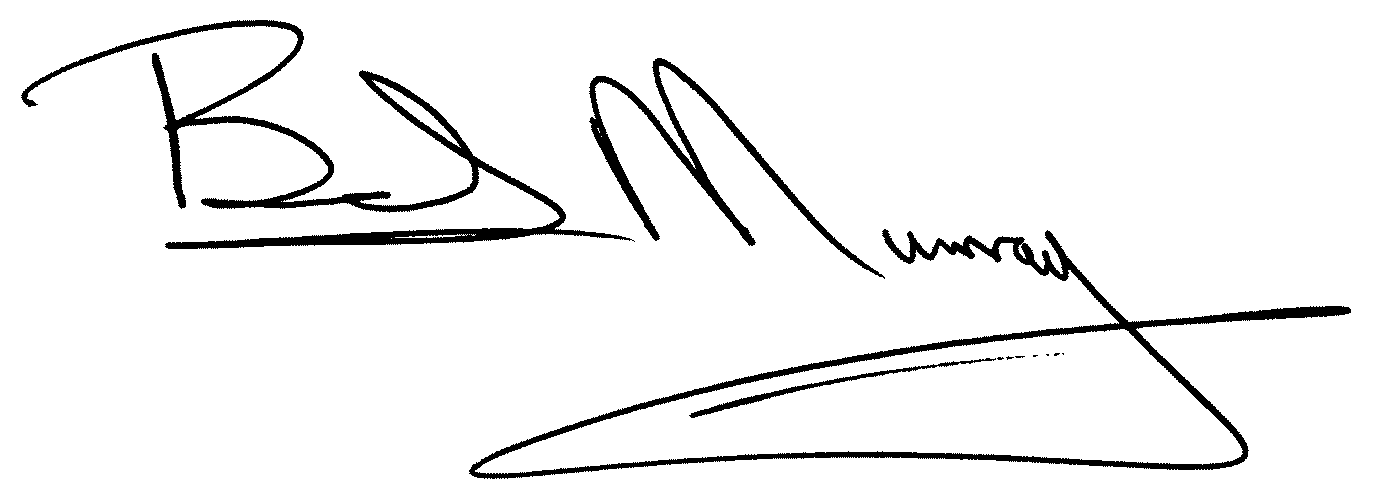 Sir Bob Murray CBEChairman – Foundation of LightCore Values of the Sponsor - Foundation of Light  We work as a teamWe work together to achieve our goals.  We trust and respect each other.  We share information and experience.  Individuals are empowered and encouraged.  We respect diversity of opinion and different ways of working.  We employ an effective use of resources.We are professionalWe behave with the highest standards of professionalism towards others when we are in the classroom, on the playing field and in the workplace.   We have a strong ethos of promoting inclusion.  We pride ourselves on our high operating standards and a constant dedication to developing and nurturing expertise.We are proud of what we do and dedicated to achieving our goalsWe show dedication, integrity, strength and determination in achieving our goals.  We are committed, driven and ambitious in setting and achieving high standards.  We will never settle for second best and always give our all.    Our passion, enthusiasm and conviction for what we do is conveyed to everyone whose lives we touch.  We communicate what we do effectively at every opportunity.We are progressive and forward thinkingWe are open-minded to opportunities that develop our organisation’s vision.  We relish change and will continuously strive to increase the quality of what we do.  We will be leaders in our sector by   encouraging and promoting innovation and creativity.  We are fully committed to achieving the best for our customers and communitiesWe believe that hopes and dreams provide the motivation and desire to achieve.  We work tirelessly to be that spark that ignites the fire of ambition in others.  Through football and sport, we will do our utmost to enable individuals to have more opportunity, understand their own life possibilities and stretch their capabilities; so building strong and healthy communities.  We always seek to deliver value for money whilst maintaining the highest quality of service.We are passionate and enthusiasticWe are passionate about enabling people to develop a sense of dignity and pride in themselves and their communities.  We have a positive outlook which inspires others.  We are hardworking, responsible and pioneering.  We will engage, inspire and enlighten to make a real difference to our community.The Beacon of Light School VisionA life-changing school where education and opportunity leads the way to a brighter futureMissionUsing the passion for football and power of education to change lives and create an inspirational journey of self-discovery, which motivates and encourages young people to learn and be more.AimsTo change every life for the betterEducate each student as an individual Aim high and value the pursuit of excellence Recognise measures of success are different for every person Promote opportunity and diversityTake pride in and celebrate achievement and successFoster dignity, respect and fairnessInstil optimism confidence, positivity and sense of self-worth Create unique learning and work experience opportunities with respected employers EthosThe school will be a professional learning environment where the individual needs of individual students are being appropriately met. The school will be a place where young people are nurtured, a place that offers a vibrant and stimulating working environment that will inspire students to learn, achieve and make progress. Students will be inspired by their surroundings to gain new skills and achieve the best qualifications they are capable of achieving to help them to progress further in life. We want to deliver a curriculum and learning experience which succeeds where others have not been able to.Students will be supported by a team of staff who will motivate and engage students by using teaching methods and real-life situations in order to help them to progress further post-16. Where appropriate sport and the motivational brand that is Sunderland Football Club will be part of the enrichment opportunities for the students but enrichment opportunities will not be solely restricted to sport, they will be broad and varied.A challenging and appropriate curriculum for all students whilst helping them develop as young adults, ready and equipped to move forward into the next phase of their lives. We want to break down any barriers to learning. We believe in equipping students with the life-long ability to make appropriate choices in particular situations, supported by them having a continuing interest in learning and self-development. We want our learners to be reflective in their thinking, to have the ability to understand a situation, the judgement to then decide upon the right thing to do and finally the ability, expertise and experience to make the correct plan and then to deliver it successfully. A personal development/mentoring programme will be crucial in this regard drawing upon the already successful Tackle It and Kicks programmes run by the Foundation which are supported by Sunderland City Council and the Premier League respectively.It is essential that students acquire the enormously important qualifications to help them progress on their chosen pathway post-16 but also develop a detailed understanding of how to set appropriate goals or targets for themselves and how to then plan and deliver a suitable strategy to achieve those targets. In addition, students will be flexible enough in their approach to be able to adjust and alter their plans in light of changing circumstances. This ability to adapt will be built in throughout the whole curriculum.Students will take personal responsibility for their own development and progress and to recognise life-long learning as a normal and natural outcome.  We believe our students will be better qualified academically and personally after a placement with us to progress on post-16 with greater confidence and flexibility to address the challenges they will face. We want our students to develop the positive attitudes required to support them moving post-16 and to have the employability skills which will ensure that there is less chance of them becoming NEETS in the future. Aspirations of the Beacon of Light School   The Beacon of Light School has the following key aspirations. To improve the level of academic achievement, including GCSEsTo improve levels of vocational qualifications and employability skills enabling students’ successful transition into further education or workTo engage students in learning so that they want to attend each day and as a result their attendance increasesTo equip students with the necessary skills and confidence that will help them deal with different situations and contextsTo provide for students the level of outstanding teaching that they deserveTo engage with students, families, outside agencies and commissioners to ensure that the needs of the individual are metTo increase the number of students who want to take part in optional enrichment activities The Beacon of Light School - Curriculum OverviewThe curriculum at the School at The Beacon will offer an education suited to students’ capabilities including opportunities to take appropriate qualifications on par with mainstream peers. It will be broad and balanced for the students aged 13-16 and clearly focused towards the outside world of work. It will enable students to overcome barriers to learning, to be able to engage meaningfully in their learning and to develop the attitudes and skills necessary to help them avoiding becoming a NEET statistic. Through the extensive business links of the Foundation of Light, students will have opportunities to access real-life learning through work experience in a variety of settings whilst there will be clear progression pathways for the young people as they move onto education or training post-16, a goal supported through the Foundation of Light’s membership of the Sunderland City Provider Network which is a group of work based providers and Sunderland FE College working together to secure effective provision and support for young learners.Year 9 StudentsFor those students in Year 9 admitted to the School at The Beacon, they will embark upon up to a flexible, but potential 12-week placement. The overarching aim of the programme is to break down barriers, whatever those barriers might be. The programme seeks to improve behaviour and attitudes to learning, to improve basic core skills and to seek to improve the student’s self-esteem and sense of belonging. The end goal being to reintegrate them back into the host school. Key Stage 4 StudentsAs a result of discussions with Head teachers three different pathways are being developed for students in Key Stage 4. In all discussions around a Key Stage 4 placement there will be a ‘risk assessment’ with the host school at the outset to ensure that when the student returns to their host school at the end of the placement that their access to their school based curriculum has not been endangered. Short Term Placements Following the initial needs assessment if a student embarks on a short term placement, perhaps up to a term, the following curriculum outline might apply.•	GCSEs in English, Maths, Science and ICT (provision could be made for Additional Science if that was appropriate for a student)•	The opportunity to achieve a minimum of three vocational credits within the following areas: Sport, Business and Administration, ICT, Media and Communications and Child Development. •	Personal and Social Development together with Information, Advice and Guidance including careers. The Tackle It and Kicks projects briefly described below will be part of the experience for Key Stage 4 students •	Access to sport and enrichment activities•	The opportunity for one day a week of work placement Longer Term Placements Following the initial needs assessment if a student embarks on a longer term placement the following curriculum outline might apply.Track Record of Foundation of Light The Foundation has experience of successful short-term alternative provision. (Pitstop) aimed at young people aged 11-16 years, providing a practical, safe, stimulating and potentially life-changing environment for those marginalised from mainstream education and requiring planned intervention. This helped change attitudes and behaviours and improve life chances. It was award winning in respect of its innovative approach.The objectives of Pitstop have been:•	Provide opportunities for lifelong learning•	Help raise levels of Maths, Literacy and ICT•	Develop knowledge and understanding of relevant issues•	Challenge attitudes and behaviours in a safe environment•	Develop skills, confidence and self-worth•	Provide smooth re-integration back into mainstream education•	Improve motivation and self-esteemBoth the Local Authority and local Schools and Academies currently commission places at this short-term provision. Thus far Pitstop has served 600 young people with 94% successfully completing their placement and returning back into mainstream education. However, in discussions over the last 18 months there has been a desire from the LA and the Schools and Academies for the Foundation to consider offering longer-term provision if appropriate, which for students at Key Stage 4 would include access to up to five GCSEs, vocational qualifications and opportunities and real-life learning in the form of work experience or voluntary activities. This initial view in fact developed considerably during consultation with schools. An integral part of the new provision is that the Pitstop provision as it is currently delivered would close and be replaced by alternative provision in the new school.Other programmes that provide evidence of ability to work with targeted young people include:  Back on Track, an employability programme for young people not in education, employment or training demonstrating in its initial pilot, of 48 learners, 79 qualifications were achieved and 34 went on to a successful end result, 14 of them into employment; and Kicks, a youth programme delivered in six geographical areas that has seen anti- social behaviour drop in some areas by 75%.Improving Futures is a successful programme designed to raise attainment levels of primary children in disadvantaged families. It uses a multi-agency approach to deal with family issues and is being evaluated as national good practice.An exciting new opportunity in an exciting new buildingThe school will open with 40 students in September 2016 and operate from facilities in the Education area of the Foundation inside the Stadium of Light. However, from January 2018 the school will be based in the new Beacon of Light.The Beacon is to be built on land already acquired, adjacent to the Sunderland Stadium of Light and the Sunderland Aquatic Centre, and will comprise a range of flexible learning zones which will be technologically and digitally advanced and able to offer a range of experiences. The development will encompass a sport and play zone, a world of work zone, a health and wellbeing zone and, if the application is successful, the Alternative Provision Free School. Whilst being a stand-alone institution, the Free School will be very much part of a wider and cohesive community strategy which in turn is supported by many local agencies.The successful candidate will play a significant role is influencing the design of the school premises. They will work closely with the architects and have a central role in identifying the ICT and fixtures and fittings required to create a successful school in the Beacon.The expected student intakeThe young people for whom the Beacon of Light School is intended are those who are disengaged with mainstream provision. Young people who maybe are displaying behavioural issues and who perhaps are also developing an attendance problem and who as a result are not making expected levels of progress. Based upon historic referrals to both Pitstop and the local PRU, issues of low level disruption and poor behaviour will also be a feature of some of the students referred whilst the students will also reflect a wide range of ability levels.The school is intended for students who might be in danger of exclusion or indeed already have a history of fixed term exclusions. They are likely to be students who are very much on the margins of a mainstream school but who perhaps do not necessarily display complex needs. The young people in question are students who undoubtedly are in danger of becoming NEETs (not in employment, education or training).The table below shows the planned growth in numbers from Year 1 through to capacity at the beginning of Year 4. We believe very strongly that the school will grow to become an enormously important and integrated part of education provision within the area. We recognise that if the provision is to be sustainable long-term it needs to be established and develop the trust and confidence of the commissioners locally, before expanding to capacity through years 3 and 4. That is a key reason behind the numbers for Years 1 and 2 being positioned at 40 students. However, this is a conservative prediction and we have a very strong expectation that these figures could be exceeded.Planned growth of student numbersRoles and responsibilities in Governance of the Beacon of Light SchoolThe table below shows the responsibilities of the levels of Governance in the School. The Principal will work closely with the Governors to ensure that the provision is of the highest quality and that the school is financially sound.  BEACON OF LIGHT SCHOOL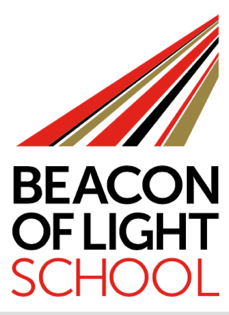 Student Support AssistantTemporary (one year contract) - term time onlyGRADE:			Grade D pro rata 					£16,572 - £17,372					(£14,176 - £14,732 per annum)RESPONSIBLE TO:		Assistant Principal/SENCoJOB PURPOSE:		To assist in the support, development and wellbeing of students with identified barriers to learning so that they are fully included within the school community, are able to access the curriculum and make progressRESPONSIBLE FOR:		Supporting a cohort of KS3 & 4 students from commissioned schools/academies/organisations to achieve their potentialLIAISING WITH:		Principal, Deputy Principal, Assistant Principal/SENCo, teaching staff, student support assistants, LA staff, parents, stakeholders, and relevant outside agencies as requiredMAIN RESPONSIBILITIES:	To provide learning support for students in class or in withdrawal situations, either 1:1 or small groups.To develop knowledge of the particular needs of each student and seek advice from SENCo, class teacher and outside agencies as required. To support engagement and access to the full range of learning experiences both inside and outside the classroom.To be involved in the planning and preparation of the day to day class activities.To organise and maintain an inclusive learning environment both in the classroom and outside.To build and maintain successful relationships with students, treating them consistently, with respect and considerationTo help promote independent learningTo help reinforce learningTo build student confidence and enhance self-esteemTo support students within social and pastoral time, being mindful of their individual needs.To motivate and encourage students to participate in activities they may be unsure ofProvide positive reinforcements, praise and rewards.Facilitate inclusion in small group activities with peers and support interaction between themTo attend in service training and relevant meetings relevant to the post in order to keep up to date with developments in working with children with particular needsProvide support and facilitate interaction with peers in the classroom and around schoolTo share responsibility for a Tutor Group and contribute to their progress, personal development and wellbeing being of individual students and of the Tutor Group as a wholeSupporting the class teacher:To work as part of the team to ensure that the wellbeing and personal development of students enhances their learning opportunities and life skills. To attend formal/informal planning meetings with the class teacher to develop learning programmes and to assist in the delivery of the student individual learning programmes/Personal Support Plan on a daily basis to promote learning, behaviour and communication skills.To provide regular feedback to the class teacher, SENCo and relevant outside agencies about student difficulties and progress where applicable.To contribute to student annual reviews where necessaryTo prepare students for specific tasksTo work on differentiated activities with identified groupsTo support the teacher in implementing specific teaching programmesTo supervise practical tasksTo carry out structured classroom assessment/ observation and feedback outcomesTo be involved in keeping records and evaluating student progressTo alert appropriate staff to problems experienced by students To communicate as appropriate with the parents of students and with persons or bodies outside the school concerned with the welfare of individual students, after consultation with the appropriate staffSupporting the school:To foster links between home and school.To participate in relevant professional development as deemed appropriate for the needs of the students.To support implementation of school policies and procedures, including those relating to safeguarding, confidentiality, child protection and behaviour To maintain confidentiality and sensitivity to all students’  needs but have regard to the safeguarding procedures of the school and Sunderland LA/SSCBTo identify personal training needs and to attend appropriate internal and external in-service training.To carry out duties as directed by the classroom teacher, Assistant Principal/SENCo or PrincipalOther Specific Duties:To actively promote the school’s policies and proceduresTo play a full part in the life of the school community, to support its ethos and to encourage staff and students to follow this example.To actively promote the school’s policies and proceduresTo continue personal development as agreed.To comply with the school’s Health and Safety policy and undertake risk assessments as appropriate.To undertake any other duty as specified by the Principal not mentioned in the above.Employees are expected to be courteous to colleagues and provide a welcoming environment to visitors, guests and telephone callers.The school will endeavour to make any necessary reasonable adjustments to the job and the working environment to enable access to employment opportunities for disabled job applicants or continued employment for any employee who develops a disabling conditionThis job description is current at the date shown, but following consultation with you, may be changed by Management to reflect or anticipate changes in the job which are commensurate with the salary and job title.All staff employed by Beacon of Light School are expected to work within the following policies and procedures: Safeguarding Ensure that all School child protection policies are adhered to and concerns are raised in accordance with these policies Health and Safety:  take reasonable care of their own Health, Safety and Welfare and that of others who may be affected by what they do or do not do  be familiar with emergency and First Aid procedures  cooperate with all issues involving Health, Safety and Welfare  use work items provided correctly and in accordance with training and instructions  not interfere with or misuse anything provided for protection of Health, Safety or welfare  report any Health, Safety or Welfare concerns to their line managers as soon as is practicable  ensure tasks are completed in a safe manner Security and data protection  work within the confines of the Data Protection Act and to take appropriate measures to ensure the security and confidentiality of data. BEACON OF LIGHT SCHOOLPerson Specification – Student Support Assistant2016201720182019202020212022Key Stage 3(Year 9)16162430303030Key Stage 424243650505050Totals40406080808080    AttributesEssentialEvidenceEducation, Training and  QualificationsA good general education with English and Maths to GCSE level or equivalent with evidence of qualifications in these areasExperience of, or a willingness to be trained in, specialist behaviour strategiesApplication formExperience and KnowledgeExperience of working with children at secondary ageExperience of working with young people with identified barriers to learning and engagementHave knowledge and understanding of the different social, cultural and physical needs of young peopleExperience of working in a school environmentExperience of supporting students across an academic curriculumExperience of a range of behaviour management strategiesKnowledge and understanding of the role of a Pastoral TutorAwareness of safeguardingApplication form ReferenceSkills and AbilitiesA positive interest in working with young peopleAbility to bring out the best in every studentAbility to deal with challenging behaviourFlexible and innovative with a clear understanding of how young people who are disengaged from education might behave and respondAble to work on own and as part of a team.Ability to build good working relationships with a range of colleaguesGood oral and written communication skillsAbility to motivate students to engage with their learning in 1-2-1, small group and whole class workAbility to work calmly and with patienceProductive and shows initiativeAble to contribute to student monitoring, assessment and feedbackDesire to be involved in professional development and attend courses/trainingApplication form ReferenceInterview Motivation and PersonalityGenuine concern for the welfare of staff and studentsDesire to work at The Beacon of Light SchoolApplication form ReferenceInterviewPersonalAble to work under pressure Willing to accept the demands and challenges of the post and respond in a positive mannerHigh standards and expectations of self and othersA strong sense of professionalism, commitment to upholding standards and setting an appropriate exampleSensitive to the needs of students and their parents/careHigh level of integrity, confidentiality and honestyProactive approachApplication form ReferenceInterviewOther RequirementsA commitment to safeguarding and promoting the welfare of children and young peoplePrepared to work flexibly to meet work requirements, this may include eveningsA commitment to equal opportunitiesA commitment to CPDApplication form ReferenceInterview